ПОЯСНИТЕЛЬНАЯ ЗАПИСКАк учебному плану  МБОУ «Шеинская средняя общеобразовательная школа имени Героя РФ Ворновского Ю.В. Корочанского района  Белгородской области» на 2022-2023 учебный год, реализующий федеральный  государственный образовательный стандарт среднего общего образования Учебный план – нормативный документ, который определяет перечень, трудоемкость, последовательность и распределение по периодам обучения учебных предметов, курсов, дисциплин (модулей), формы промежуточной аттестации обучающихся. Учебный план составлен на основе следующих документов:Федеральный уровеньКонституция Российской Федерации (ст.43)Федеральный закон РФ «Об образовании в Российской Федерации» от 29 декабря 2012г. №273 - ФЗФедеральный закон от 28 марта 1998 г. N 53-ФЗ "О воинской обязанности и военной службе" (с изменениями и дополнениями)Постановление правительства Российской Федерации от 31.12.1999г. (в редакции Постановлений Правительства РФ от 15.06.2009г., от 24.12.2014г.) «Об утверждении Положения о подготовке граждан Российской Федерации к военной службе»Постановление Главного государственного санитарного врача РФ от 29.12.2010г. № 189 «Об утверждении СанПиН 2.4.2.2821-10 «Санитарно-эпидемиологические требования к условиям и организации обучения в общеобразовательных учреждениях»Приказ министерства образования РФ от 05.03.2004 № 1089 «Об утверждении федерального компонента государственных образовательных стандартов начального общего, основного общего и среднего (полного) общего образования» (в редакции приказов Минобрнауки РФ от 03.06.2008 №164, от 31.08.2009 № 320, от№ 427, с изменениями, внесенными приказами Минобрнауки РФ от 10.11.2011 № 2643, от 24.01.2012 № 39, от 31.01.2012 № 69, от 23.06.2015 № 609)Приказ министерства образования РФ от 09.03.2004 г. №1312 «Об утверждении федерального базисного учебного плана и примерных учебных планов для образовательных учреждений Российской Федерации, реализующих программы общего образования» (в редакции приказов Минобрнауки РФ от 20.08.2008 № 241, от№ 889, от 03.06.2011 № 1994, 01.02.2012 № 74)Приказ Минобрнауки России от 17 мая 2012 года № 413 «Об утверждении об утверждении федерального государственного образовательного стандарта среднего общего образования»Примерная основная образовательная программа среднего общего образования, одобренная решением федерального учебно- методического объединения по общему образованию (протокол от 28 июня 2016 г. №2/16-з)Порядок организации и осуществления образовательной деятельности по основным общеобразовательным программам - образовательным программам начального общего, основного общего и среднего общего образования (утвержден приказ Министерства образования и науки Российской Федерации (Минобрнауки России) от 30 августа 2013 г. №1015);Концепция Федеральной целевой программы развития образования на 2016-2020 годы (утверждена распоряжением ПравительстваРоссийской Федерации от 29 декабря 2014 г. N 2765-р)Концепция Федеральной целевой программы «Русский язык» на 20162020 годы (утверждена распоряжением Правительства Российской Федерации от 20 декабря 2014 г. N 2647-р)Концепция развития математического образования в Российской Федерации (утверждена распоряжением Правительства России от 24 декабря 2013 года № 2506-р)Приказ министерства образования и науки РФ от 31.03.2014 № 253 «Об утверждении федеральных перечней учебников, рекомендованных (допущенных) к использованию в образовательном процессе в образовательных учреждениях, реализующих образовательные программы общего образования и имеющих государственную аккредитацию» (в ред. Приказа Минобрнауки России от 08.06.2015 № 576)Приказ министерства образования и науки РФ от 14.12.2009 г. № 729 «Об утверждении перечня организаций, осуществляющих издание учебных пособий, которые допускаются к использованию в образовательном процессе в имеющих государственную аккредитацию и реализующих образовательные программы общего образования образовательных учреждениях» (в редакции приказов Минобрнауки РФ от 13.01.2011 № 2, от 16.01.2012 №16)Приказ министерства образования РФ от 18.07.2002 № 2783 «Об утверждении Концепции профильного обучения на старшей ступени общего образования»Примерные программы по предметам. Инструктивные и методические материалыИнструктивное письмо департамента образования, углублённого уровня в общеобразовательных учреждениях области»Инструктивное письмо департамента образования, культуры и молодёжной политики Белгородской области от 05.05.2008г. №9- 06/1847-ЛИ «Об организации начальной профессиональной подготовки в условиях реализации универсального и профильного обучения»Инструктивное письмо департамента образования, культуры и молодёжной политики Белгородской области от 05.04.2011г. № 9- 06/2077-ВА «О внесении изменений в письмо департамента образования, культуры и молодежной политики области от 05.05.2008г. №9-06/1847-ЛИ «Об организации профессиональной подготовки в условиях реализации универсального и профильного обучения»Инструктивное письмо департамента образования Белгородской области от 19.05.2014года №9-06/3259-НМ «Об устранении нарушений в преподавании учебного предмета «Физическая культура»Инструктивное письмо департамента образования Белгородской области от 20.05.2014г. №9-06/3295-НМ «Об устранении нарушений в изучении образовательной области «Обществознание»Инструктивное письмо департамента образования Белгородской области от 19.02.2014г. №9-06/999-НМ «О формах промежуточной аттестации»Инструктивное письмо департамента образования Белгородской области от 21.02.2014 года №9-06/1086-НМ «О промежуточной аттестации обучающихся общеобразовательных учреждений»Инструктивное письмо департамента образования Белгородской области от 22.05.2014г. №9-06/3335-НМ «О некоторых аспектах организации и проведения промежуточной аттестации обучающихся общеобразовательных организаций»Инструктивное письмо департамента образования Белгородской области от 11.08.2014г. №9-06/5461-НМ «Об изучении учебного предмета «Технология»Инструктивное письмо департамента образования Белгородской области от 18.06.2014г №9-06/3968-НМ «Об использовании учебников и учебных пособий»Инстуктивно-методические письма Белгородского института развития образования на 2020-2021 учебный годПисьмо Минобрнауки РФ «О методических рекомендациях по реализации элективных курсов» от 04.03.2010г. №03-413Письмо Минобрнауки РФ «О направлении рекомендаций по организации профильного обучения на основе индивидуальных учебных планов обучающихся» от 20 апреля 2004 года № 14-51-102/13Письмо Минобрнауки РФ «О методических рекомендациях по вопросам организации профильного обучения» от 04 марта 2010г. №03-412Региональный уровеньЗакон Белгородской области «Об образовании в Белгородской области» (принят Белгородской областной Думой от 31.10.2014 № 314)Закон Белгородской области «Об установлении регионального компонента государственных образовательных стандартов общего образования в Белгородской области» (в редакции законов Белгородской области от 04.06.2009 № 282, от 03.05.2011 № 34);Стратегия развития дошкольного, общего и дополнительного образования Белгородской области на 2013-2020гг. (утверждена Постановлением Правительства Белгородской области от 28 октября 2013 года № 431-Ш1);Постановление правительства Белгородской обл. от 30.12.2013 № 528-пп «Об утверждении государственной программы Белгородской области «Развитие образования Белгородской области на 2014-2020 годы»;Приказ департамента образования, культуры и молодёжной политики Белгородской области от 06.04.2009г. № 694 «О совершенствовании физического воспитания учащихся в общеобразовательных учреждениях»Приказ департамента образования, культуры и молодежной политики Белгородской области от 23.04.2012 № 1380 «Об утверждении базисного учебного плана и примерных учебных планов для образовательных учреждений Белгородской области, реализующих программы общего образования»Приказ департамента образования Белгородской области от 04.07.2017г. № 2018 «Об организации обучения по ООП в соответствии с федеральными государственными стандартами основного общего и среднего общего образования в общеобразовательных организациях Белгородской области в 2017-2018 учебном году»Уровень общеобразовательного учреждения•	Устав МБОУ «Шеинская СОШ имени Героя РФ Ворновского Ю.В.»•	Программа развития МБОУ «Шеинская СОШ имени Героя РФ Ворновского Ю.В.»•	Основная образовательная программа среднего общего образования  (ФГОС) МБОУ «Шеинская СОШ имени Героя РФ Ворновского Ю.В.»•	Локальные акты МБОУ «Шеинская СОШ имени Героя РФ Ворновского Ю.В.»Учебный план МБОУ «Шеинская СОШ имени Героя РФ Ворновского Ю.В.» для 10-11 классов уровня среднего общего образования 2022/2023 учебного года (далее - УП) обеспечивает сложившиеся ориентиры школы в выборе содержания образования и реализует ФГОС.УП общеобразовательной организации является нормативным правовым актом, устанавливающим перечень учебных предметов и объем учебного времени, отводимого на их изучение на уровне среднего общего образования, и классам (годам) обучения, обеспечивающим построение образовательных маршрутов учащихся при реализации ими конкретного  углубленного обучения. Определяет максимальный и минимальный объем учебной нагрузки учащихся, распределяет время, отводимое на освоение государственного образовательного стандарта по классам и образовательным областям, и реализует стратегическую цель содержания образования - предоставление каждому ученику возможности удовлетворения его образовательных потребностей и запросов.Учебный план для 10-11 классов 2022/2023 учебного года отражает организационно-педагогические условия, необходимые для достижения результатов освоения основной образовательной программы в соответствии с требованиями ФГОС СОО и реализует программы базового и углублённого уровней обучения. Результаты базового уровня ориентированы на общую функциональную грамотность, получение компетентностей для повседневной жизни и общего развития. Результаты углубленного уровня ориентированы на получение компетентностей для последующей профессиональной деятельности как в рамках данной предметной области, так и в смежных с ней областях. Принцип построения учебного плана для 10-11 классов основан на идее двухуровневого (базового и углублённого) обучения. Исходя из этого, учебные предметы, представленные в УП, выбраны для изучения обучающимся либо на базовом, либо на углублённом уровне. Выбирая различные сочетания базовых и углублённых учебных предметов и учитывая нормативы учебного времени, установленные СанПиНами, каждый обучающийся сформировал собственный учебный план. Такой подход способствует организации 2 групп внутри одного класса, в которых предоставлена возможность выбора индивидуальной образовательной траектории каждому обучающемуся. Учебный план для X-XI классов 2022/2023  учебного года обеспечивает реализацию индивидуальных учебных планов (далее - ИУП). При этом ИУП содержат три учебных  предмета на углублённом уровне изучения. Индивидуальные учебные планы предусматривают изучение не менее одного учебного предмета из каждой предметной области, определенной ФГОС. Общими для включения во все ИУП являются учебные предметы: «Русский язык», «Литература»,  «Родной язык (русский),  «Иностранный язык (английский)», «Математика», «История» (или «Россия в мире»), «Физическая культура», «Основы безопасности жизнедеятельности», «Астрономия». Реализация учебного плана ФГОС СОО в 2022/2023 учебном году  осуществляется по универсальному профилю. Учебный план универсального профиля строится с ориентацией на будущую сферу профессиональной деятельности, с учётом предполагаемого продолжения  обучающихся и их родителей (законных представителей). Универсальный профиль ориентирован в первую очередь на обучающихся, чей выбор «не вписывается» в рамки заданных выше профилей. Он позволяет ограничиться базовым уровнем изучения учебных предметов, однако ученик также может выбрать  3 учебных предмета на углубленном уровне.При проектировании учебного плана профиля обучения и ИУП учтено, что профиль является способом введения обучающихся в ту или иную общественно-производственную практику; это комплексное понятие, не ограниченное ни рамками учебного плана, ни заданным набором учебных предметов, изучаемых на базовом или углублённом уровне, ни образовательным пространством школы. Учебный план профиля обучения и ИУП строится с ориентацией на будущую сферу профессиональной деятельности, с учетом предполагаемого продолжения образования обучающихся. В X-XI классах учебный план профиля обучения и индивидуальный учебный план содержат 12 учебных предметов и предусматривают изучение не менее одного учебного предмета из каждой предметной области, определенной ФГОС, для чего были изучены запросы обучающихся и их родителей (законных представителей). Организуется обучение в X классе: 1 группа (универсальный профиль) - предметы на углублённом уровне: русский язык, право, математика; 2 группа (универсальный профиль) - предметы на углублённом уровне: русский язык, математика, биология.Учебный план определяет количество учебных занятий за 2 года на одного обучающегося - не менее 2170 часов и не более 2590 часов. В учебном плане X класса предусмотрено выполнение обучающимися индивидуального проекта. Индивидуальный проект выполняется обучающимся самостоятельно под руководством учителя по выбранной теме в рамках одного или нескольких изучаемых учебных предметов, курсов в любой избранной области деятельности: познавательной, практической, учебно-исследовательской, социальной, художественно-творческой, иной. Индивидуальный проект выполняется обучающимся в течение одного учебного года (10 класс) в рамках учебного времени, специально отведенного учебным планом. Особенности учебного плана уровня среднего общего образования (ФГОС)Инвариантная часть учебного плана:Предметная область «Русский язык и литература» представлена предметами «Русский язык» и  «Литература»В X-XI классах учебный предмет "Русский язык" изучается в объеме 3 часа в неделю  на углублённом уровнях, учитывая возрастающую роль русского языка и обязательный экзамен в форме ЕГЭ при прохождении государственной итоговой аттестации за курс среднего общего образования. В X-XI классах учебный предмет "Литература" изучается в объеме 3 часа в неделю  на базовом уровнях.На изучение  предметной области «Родной язык и родная литература» отводится минимальное количество часов - 35, что не противоречит пункту 18.3.1 ФГОС СОО, согласно которому учебные планы устанавливают количество занятий, отводимых на изучение родных языков, в том числе русского, по классам (годам) обучения.    В 10 классе количество учебных недель 35, в 11 классе-34.Предметная область «Иностранные языки»  представлена предметом  «Иностранный язык (английский). В связи с реализацией задачи обеспечения освоения выпускниками школы иностранного языка на функциональном уровне в X-XI классах учебный предмет «Иностранный язык (английский)» изучается в объеме 3 часов в неделю на базовом уровне. Предметная область «Математика и информатика» представлена предметами «Математика» и «Информатика», Учебный предмет  «Математика» содержательно реализует синхронно-параллельное изучение двух модулей учебного предмета: «Алгебра и начала математического анализа» и «Геометрия». Учебный предмет «Математика» на углубленном уровне изучается в объеме 6 часов в неделю (по запросу обучающихся и их родителей (законных представителей) в 10 и 11 классах. Учебный предмет «Информатика» изучается в 11 классах в объёме 1 часа в неделю на базовом уровне.Предметная область «Естественные науки» представлена предметами  «Физика», «Астрономия», «Химия», «Биология».Учебный предмет «Астрономия» изучается в объеме 1 часа в неделю в XI классе на базовом уровне.Учебный предмет «Химия» изучается в объеме 1 часа в неделю в X-XI классах всеми обучающимися (по запросу обучающихся и их родителей (законных представителей) на базовом уровне, Учебный предмет «Биология» изучается 2 группой учащихся Х класса в объеме 3 часа в неделю на углубленном уровне(по запросу обучающихся и их родителей (законных представителей). Предметная область «Общественные  науки» представлена предметами «История», «Обществознание», «Право».Учебный предмет «История» изучается на базовом уровне в X-XI классах в объеме 2 часов в неделю. Учебный предмет «Обществознание» в X-XI классах на уровне среднего общего образования изучается на базовом уровне в объеме 2 часов в неделю. Предмет «Право» по запросам обучающихся и их родителей (законных представителей) изучается на углублённом уровне в X  классе 1 группой учащихся в объеме 2 часа в неделю. Предметная область «Физическая культура, экология и основы безопасности жизнедеятельности»  представлена предметами «Физическая культура» и «Основы безопасности жизнедеятельности»В X -XI классах учебный предмет «Физическая культура» изучается на базовом уровне в объеме 3 часов в неделю. Предмет «Основы безопасности жизнедеятельности» в X -XI классах изучается на базовом уровне в объёме 1 часа в неделю. В учебном плане X класса на 2022/2023 учебный год предусмотрено выполнение обучающимися индивидуального проекта. Индивидуальный проект выполняется обучающимся самостоятельно под руководством учителя,  по выбранной теме в рамках одного или нескольких изучаемых учебных предметов, курсов в любой избранной области деятельности: познавательной, практической, учебно-исследовательской, социальной, художественно-творческой, иной. Индивидуальный проект выполняется обучающимся в течение одного учебного года (10 класс) в рамках учебного времени, специально отведенного учебным планом (2 часа в неделю).Вариативная часть  (часть, формируемая участниками образовательных отношений) представляют набор предметов и элективных курсов, который сформирован в соответствии с Положением о порядке разработки и утверждения учебного плана ОУ с учетом механизма формирования части, формируемой участниками образовательного процесса,    которые определяющие направленность универсального профиля обучения:Элективный курс «Технология создания сайта» изучается по индивидуальному плану в объеме  1 часа   в неделю. Элективный курс «Экономика» (изучается по индивидуальному плану 1 группой учащихся)  в объеме 1 часа в неделю в 10 классе;Элективный курс «Замечательные неравенства» (изучается по индивидуальному плану 2 группой учащихся)  в объеме 1 часа в неделю в 10 классе;Предмет «Страноведение» (изучается по индивидуальному плану 1 группой учащихся)  в объеме 1 часа в неделю в 10 классе;Учебный план для X-XI классов ориентирован на 2-летний нормативный срок освоения государственных образовательных программсреднего общего образования и рассчитан на 35 учебных недели в год в 10 классе и 34 учебных недели в 11 классе, (невключая период проведения годовой промежуточной аттестации и невключая проведение учебных сборов по основам военной службы для юношей: сроки проведения учебных сборов определяются календарным учебным графиком ОУ, продолжительность сборов - 5 дней).Режим работы согласно решению педагогического совета и по согласованию с управляющим советом на уровне среднего общего образования определён по пятидневной неделе.Продолжительность урока (академический час) в X-XI класса - 45 минут. Образовательный процесс осуществляется на основе учебного плана ирегламентируется расписанием занятий.В соответствии с приказом департамента образования Белгородской области от 27 августа 2015 г. № 3593 «О внедрении интегрированного курса «Белгородоведение» и в целях обеспечения социокультурного развития подрастающего поколения путём включения их в процессы познания и преобразования социальной среды Белгородчины, а также в рамках реализации проекта «Социокультурное развитие подрастающего поколения через изучение родного края «Белгородоведение»» интегрированный курс «Белгородоведение» является сквозным и изучается модульно на уровне среднего общего образования в рамках предметов «История», «Биология», «Химия», «Страноведение».С целью установления фактического уровня теоретических знаний по предметам учебного плана, уровня сформированности практических знаний и умений, соотнесения этого уровня с требованиями федерального образовательного стандарта среднего общего образования, а также с требованиями повышенного образовательного уровня в профильных классах(группах), в соответствии со ст. 58 Закона Российской Федерации ФЗ-273«Об образовании в Российской Федерации», согласно локальному акту ОУ «Положение о формах, периодичности, порядке текущего контроля успеваемости и промежуточной аттестации обучающихся» проводится промежуточная аттестация: в X классах с аттестационными испытаниями, вXI классах без аттестационных испытаний. Сроки проведения промежуточной аттестации - с 26.05.2023 года по 31.05.2023 года.Выбор предметов для промежуточной аттестации на уровне среднего общего образования обусловлен мониторингом качества обучения по предметам, изучаемым на повышенном образовательном уровне. На промежуточную аттестацию в X классах выносятся 2 предмета, изучаемые на углублённом уровне: русский язык и математика.Промежуточная аттестация проводится в следующих формах:По годам обучения:10 класс - 2021/2022 уч. год, 11 класс - 2022/2023 уч. год группа №1 (Русский язык, математика, право)10 класс - 2022/2023 уч. год, 11 класс - 2023/2024 уч. годГруппа №2 (Русский язык, математика, биология)№класспредметформа110русский языкКонтрольная работа в новом формате ( тестирование и сочинение рассуждение по тексту)210математикаКонтрольная работа в новом форматеПредметная область№ п/пУчебный предметУровеньКоличество часовза 2 года(34 уч.недели)Кол-вочасов внеделю(10класс)Кол-вочасов внеделю(10класс)Кол-вочасов внеделю(11класс)Обязательная частьОбязательная частьОбязательная частьОбязательная частьОбязательная частьРусский язык и литератураРусский язык У204333Русский язык и литератураЛитератураБ20333Родной язык и родная литератураРодная литература (русская) / Б3511Математика и информатикаМатематикаУ408666Иностранные языкиИностранный языкБ204333Естественные наукиАстрономияБ35--1Естественные наукиХимияБ35111Общественные наукиИсторияБ136222Общественные наукиОбществознаниеБ136222Общественные наукиПравоУ136222Физическая культура, экология и основы безопасности жизнедеятельностиФизическая культураБ204333Физическая культура, экология и основы безопасности жизнедеятельностиОсновы безопасности жизнедеятельностиБ69111Индивидуальный проектИндивидуальный проектУК692--Часть, формируемая участниками образовательных отношенийЧасть, формируемая участниками образовательных отношенийЧасть, формируемая участниками образовательных отношенийЧасть, формируемая участниками образовательных отношенийЧасть, формируемая участниками образовательных отношенийКурсы по выбору общеразвивающей  направленностиТехнология создания сайтаЭК69111ЭкономикаЭК69111ЭК «Методы решения задач по физике»ЭК69111СтрановедениеЭК69111Решение задач по биологииЭК6922Деловой английскийЭК3411ИТОГО2312343434Предметная область№ п/пУчебный предметУровеньКоличество часовза 2 года(34 уч.недели)Кол-вочасов внеделю(10 класс)Кол-вочасов внеделю(10 класс)Кол-вочасов внеделю(11 класс)Обязательная частьОбязательная частьОбязательная частьОбязательная частьОбязательная частьРусский язык и литература1Русский язык У204333Русский язык и литература2ЛитератураБ204333Родной язык и родная литература3Родная литература (русская) / Б6911-Математика и информатика4МатематикаУ408666Иностранные языки5Иностранный языкБ2043336АстрономияБ34--17ХимияБ691118БиологияУ204333Общественные науки9ИсторияБ136222Общественные науки10ОбществознаниеБ136222Физическая культура, экология и основы безопасности жизнедеятельности11Физическая культураБ204333Физическая культура, экология и основы безопасности жизнедеятельности12Основы безопасности жизнедеятельностиБ69111Индивидуальный проектИндивидуальный проектУК702--Часть, формируемая участниками образовательных отношенийЧасть, формируемая участниками образовательных отношенийЧасть, формируемая участниками образовательных отношенийЧасть, формируемая участниками образовательных отношенийЧасть, формируемая участниками образовательных отношенийКурсы по выбору общеразвивающей  направленностиТехнология создания сайтаЭК70111«Замечательные неравенства»ЭК70111Решение задач по биологииЭК70111Подготовка к ЕГЭ по обществознаниюЭК70111Деловой английскийЭК34-11Подготовка к ЕГЭ по русскому языкуЭК34-11ИТОГО343434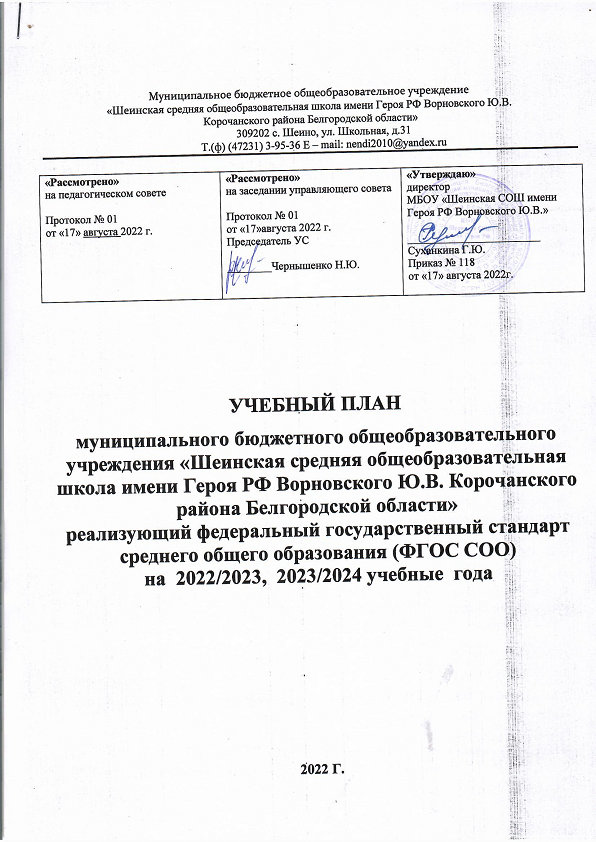 